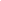 Applefields School  RSHE Policy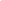 Contents:Statement of intentLegal framework Roles and responsibilities  Organisation of the RSHE curriculumRSE subject overviewRSE programmes of studyHealth education subject overviewHealth education programmes of study Delivery of the curriculumCurriculum links Working with parentsWorking with external agenciesWithdrawal from lessonsEquality and accessibilitySafeguarding and confidentialityAssessmentStaff trainingMonitoring and reviewStatement of intentAt Applefields School, we understand the importance of educating pupils about sex, relationships and their health, for them to make responsible and well-informed decisions in their lives.The teaching of RSHE can help to prepare pupils for the opportunities, responsibilities and experiences of adult life. It allows us to promote the spiritual, moral, social, cultural, mental and physical development of pupils at school and in the wider society.We have an obligation to provide pupils with high-quality, evidence and age-appropriate teaching of these subjects. This policy outlines how the school’s RSHE curriculum is organised and delivered, to ensure it meets the needs of all pupils.Legal frameworkThis policy has due regard to all relevant legislation and statutory guidance including, but not limited to, the following: Equality Act 2010The Relationships Education, Relationships and Sex Education and Health Education (England) Regulations 2019 Children and Social Work Act 2017DfE (2021) ‘Keeping children safe in education 2021’DfE (2021) ‘Teaching about relationships, sex and health’DfE (2019) ‘Relationships Education, Relationships and Sex Education (RSE) and Health Education’DfE (2015) ‘National curriculum in England: science programmes of study’This policy operates in conjunction with the following school policies:Behaviour PolicyInclusion PolicySEND PolicyOnline Safety PolicyPupil Equality, Equity, Diversity and Inclusion Policy Staff Equality, Equity, Diversity and Inclusion Policy Anti-bullying PolicyChild Protection and Safeguarding PolicyPeer-on-peer Abuse PolicyGDPR (Pupil Confidentiality) PolicyRecords Management PolicyTechnology Acceptable Terms of Use AgreementRoles and responsibilities The governing board is responsible for:Ensuring all pupils make progress in achieving the expected educational outcomes at the level appropriate to their educational abilities.Ensuring the RSHE curriculum is well-led, effectively managed and well-planned.Evaluating the quality of provision through regular and effective self-evaluation. Ensuring that teaching is delivered in ways that are accessible to all pupils with SEND.Providing clear information to parents on the subject content and the right to request that their child is withdrawn.Ensuring RSHE is resourced, staffed and timetabled in a way that ensures the school can fulfil its legal obligations.[Faith schools] Maintaining and developing the religious ethos of the school.Creating and keeping up-to-date a separate written statement of this policy and ensuring the statement is published on the school’s website and provided free of charge to anyone who requests it.The headteacher is responsible for:The overall implementation of this policy.Ensuring all staff are suitably trained to deliver the subjects.Ensuring parents are fully informed of this policy.Reviewing all requests to withdraw pupils from non-statutory elements of the RSHE curriculum.Discussing withdrawal requests with parents, and the pupil if appropriate, to ensure their wishes are understood and to clarify the nature and purpose of the curriculum, including the benefits of receiving the education.Ensuring withdrawn pupils receive appropriate, purposeful education during the period of withdrawal. Encouraging parents to be involved in consultations regarding reviews of the school’s RSHE curriculum.Reviewing this policy on an annual basis.Reporting to the governing board on the effectiveness of this policy and the curriculum.The RSHE subject leader is responsible for:Overseeing the delivery of RSHE.Working closely with colleagues in related curriculum areas to ensure the RSHE curriculum compliments, and does not duplicate, the content covered in other curriculum subjects.Ensuring the curriculum is age-appropriate and of high quality.Reviewing changes to the RSHE curriculum and advising on their implementation.Monitoring the learning and teaching of RSHE, providing support to staff where necessary.Ensuring the continuity and progression between each year group.Helping to develop colleagues’ expertise in the subject.Ensuring teachers are provided with adequate resources to support teaching of the curriculum. Ensuring the school meets its statutory requirements in relation to RSHE.Leading staff meetings and ensuring all members of staff involved in the curriculum have received the appropriate training.Organising, providing and monitoring CPD opportunities in the subject.Ensuring the correct standards are met for recording and assessing pupil performance.Monitoring and evaluating the effectiveness of the subjects and providing reports to the headteacher.The DSL is responsible for:Offering advice and consultation for safeguarding-related subjects in the RSHE curriculum.Promoting knowledge and awareness of safeguarding issues amongst staff.Being an appropriate point of contact for staff who have concerns about the welfare of a pupil that have arisen through the teaching of RSHE.Subject teachers are responsible for:Acting in accordance with, and promoting, this policy.Delivering RSHE in a manner that is sensitive, of high quality and appropriate for each year group.Ensuring they do not express personal views or beliefs when delivering the curriculum.Planning lessons effectively, ensuring a range of appropriate teaching methods and resources are used to cover the content.Modelling positive attitudes to RSHE.Liaising with the SENCO to identify and respond to individual needs of pupils with SEND. Liaising with the RSHE subject leader on key topics, resources and support for individual pupils.Monitoring pupil progress in RSHE.Reporting any concerns regarding the teaching of RSE or health education to the RSHE subject leader or a member of the SLT.Reporting any safeguarding concerns or disclosures that pupils may make as a result of the subject content to the DSL.Responding appropriately to pupils whose parents have requested to withdraw them from the non-statutory components of RSE, by providing them with alternative education opportunities.ELT are responsible for:Advising teaching staff how best to identify and support pupils’ individual needs.Advising staff on the use of TAs in order to meet pupils’ individual needs. Organisation of the RSHE curriculum For the purpose of this policy:“RSHE” is used to refer to the overall programme of relationships, sex and health education.“RSE” refers to relationships and sex education and is defined as teaching pupils about developing healthy, nurturing relationships of all kinds, and helping them to understand human sexuality and to respect themselves and others. “Health education” is defined as teaching pupils about how they can make good decisions about their own health and wellbeing, and how physical health and mental wellbeing are interlinked.The RSHE curriculum has been developed, and will be monitored and reviewed, in consultation with teachers, pupils and parents, and in accordance with DfE recommendations. We will gather the views of teachers, pupils and parents in the following ways:QuestionnairesMeetingsLettersTraining sessionsThe curriculum is delivered through PSHE education. The RSHE subject leader will work closely with their colleagues in related curriculum areas to ensure the curriculum complements and does not duplicate the content covered in national curriculum subjects.The school will ensure that the curriculum remains in line with the DfE’s ‘Relationships Education, Relationships and Sex Education (RSE) and Health Education’ guidance at all times.The school will consider the context and views of the wider local community when developing the curriculum to ensure it is reflective of circumstances in the local area. The religious background of all pupils will also be considered when planning teaching, to ensure all topics included are appropriately handled.The RSHE curriculum will be informed by topical issues in the school and wider community, to ensure it is tailored to pupils’ needs, e.g. if there was a local prevalence of specific sexually transmitted infections, our curriculum would be tailored to address this issue.RSE subject overview RSE will continue to develop pupils’ knowledge on the topics taught at a primary level, in addition to the content outlined in this section.• Despite the legal requirement in England to teach Relationships and Sex Education in all secondary schools and Relationships Education in all primary schools from September 2020, there is no agreed ‘national’ curriculum for RSE• Schools are free to determine how to deliver the content set out in their guidance, in the context of a broad and balanced curriculum.(DfE, 2019, p8).For SEND learners, RSHE must be taught• Holistically• Using repetition and over learning• Accepting that what is being taught is appropriate to the individual learner’s age and developmental level, and that learners do not need to be taught what they do not need to know.FamiliesBy the end of secondary school, pupils will have been taught, if appropriate, at their level:That there are different types of committed, stable relationships.How these relationships might contribute to human happiness and their importance for bringing up children.What marriage is, including their legal status, e.g. that marriage carries legal rights and protections not available to couples who are cohabiting or who have married, for example, in an unregistered religious ceremony.Why marriage is an important relationship choice for many couples and why it must be freely entered into.About the characteristics and legal status of other types of long-term relationships.About the roles and responsibilities of parents with respect to raising children, including the characteristics of successful parenting.Most pupils, at their communicative level, will also know how to:Determine whether other children, adults or sources of information are trustworthy. Judge when a family, friend, intimate or other relationship is unsafe, and recognise this in others’ relationships.Seek help or advice if needed, including reporting concerns about others.Respectful relationships, including friendshipsMost pupils, by the end of secondary school, will know:About the characteristics of positive and healthy friendships in all contexts (including online), including trust, respect, honesty, kindness, generosity, boundaries, privacy, consent and the management of conflict, reconciliation and ending relationships. This includes different (non-sexual) types of relationships.Practical steps they can take in a range of different contexts to improve or support respectful relationships.How stereotypes, particularly those based on sex, gender, race, religion, sexual orientation or disability, can cause damage, e.g. how they might normalise non-consensual behaviour.That in school and wider society they can expect to be treated with respect by others, and that in turn they should show due respect to others, including people in positions of authority and due tolerance of other people’s beliefs.About different types of bullying (including cyberbullying), the impact of bullying, responsibilities of bystanders to report bullying and how and where to seek help.About the types of behaviour in relationships that can be criminal, including violent behaviour and coercive control.What constitutes sexual harassment and violence and why these are always unacceptable.About the legal rights and responsibilities regarding equality, with reference to the protected characteristics defined in the Equality Act 2010, and that everyone is unique and equal.Online and mediaBy the end of secondary school, most formal and some semi-formal pupils, if appropriate to their understanding will have been taught some/ all of the following at their level:Their rights, responsibilities and opportunities online, and that the same expectations of behaviour apply in all contexts.About online risks, including that material shared with another person has the potential to be shared online and the difficulty of removing potentially compromising material placed online.Not to provide material to others that they would not want shared further and not to share personal material which they receive.What to do and where to get support to report material or manage issues online. The impact of viewing harmful content.That specifically sexually explicit material, e.g. pornography, presents a distorted picture of sexual behaviours, can damage the way people see themselves in relation to others and negatively affect how they behave towards sexual partners.That sharing and viewing indecent images of children is a criminal offence which carries severe penalties, including jail.How information and data is generated, collected, shared and used online.Being safeBy the end of secondary school, most formal and some semi-formal pupils, if appropriate to their understanding will have been taught some/ all of the following at their level:About the concepts of, and laws relating to, sexual consent, sexual exploitation, abuse, grooming, coercion, harassment, rape, domestic abuse, forced marriage, honour-based violence and FGM, and how these can affect current and future relationships.How people can actively communicate and recognise consent from others, including sexual consent, and how and when consent can be withdrawn – this includes online.Intimate and sexual relationships, including sexual healthBy the end of secondary school, most formal and some semi-formal pupils, if appropriate to their understanding will have been taught some/ all of the following at their level:How to recognise the characteristics and positive aspects of healthy one-to-one intimate relationships, which include mutual respect, consent, loyalty, trust, shared interests and outlook, sex and friendship.That all aspects of health can be affected by choices they make in sex and relationships, positively and negatively, e.g. physical, emotional, mental, sexual and reproductive health and wellbeing.The facts about reproductive health, including fertility and the potential impact of lifestyle on fertility for both men and women.The range of strategies for identifying and managing sexual pressure, including understanding peer pressure, resisting pressure and not pressurising others.That they have a choice to delay sex or enjoy intimacy without sex.The facts about the full range of contraceptive choices, their effectiveness and options available. The facts around pregnancy including miscarriage.That there are choices in relation to pregnancy, with legally and medically accurate, impartial information on all options including keeping the baby, adoption, abortion and where to get further help.How the different sexually transmitted infections (STIs) are transmitted, how risk can be reduced through safer sex and the importance of facts about testing.About the prevalence of some STIs, the impact they can have on those who contract them and key facts about treatment.How the use of alcohol and drugs can lead to risky sexual behaviour.How to get further advice, including how and where to access confidential sexual and reproductive health advice and treatment.RSE programmes of study The school will determine an age-appropriate, developmental curriculum which meets the needs of young people and includes the statutory content outlined in section 4 of this policy.Health education subject overview The physical health and mental wellbeing curriculum will continue to develop pupils’ knowledge on the topics taught at a primary level, in addition to the content outlined in this section.Mental wellbeingBy the end of secondary school, pupils will have been taught:How to talk/ communicate about their emotions accurately and sensitively, using appropriate vocabulary/ AAC.That happiness is linked to being connected to others.How to recognise the early signs of mental wellbeing concerns.About common types of mental ill health, e.g. anxiety and depression.How to critically evaluate when something they do or are involved in has a positive or negative effect on their own or others’ mental health.About the benefits and importance of physical exercise, time outdoors, community participation and voluntary and service-based activities on mental wellbeing and happiness.Internet safety and harmsBy the end of secondary school, most pupils will have been taught:About the similarities and differences between the online world and the physical world, including the impact of unhealthy or obsessive comparison with others online, over-reliance on online relationships, the risks related to online gambling, how information is targeted at them and how to be a discerning consumer of information online.How to identify harmful behaviours online, including bullying, abuse or harassment, and how to report, or find support, if they have been affected by those behaviours.Physical health and fitnessBy the end of secondary school, pupils will have been taught:The positive associations between physical activity and promotion of mental wellbeing, including as an approach to combat stress.The characteristics and evidence of what constitutes a healthy lifestyle, maintaining a healthy weight, including the links between an inactive lifestyle and ill health.About the science relating to blood, organ and stem cell donation.Healthy eatingBy the end of secondary school, pupils will have been taught to maintain healthy eating and the links between a poor diet and health risks, including tooth decay.Drugs, alcohol and tobaccoBy the end of secondary school, most pupils on the formal curriculum will have been taught:The facts about legal and illegal drugs and their associated risks, including the link between drug use and serious mental health conditions.The law relating to the supply and possession of illegal substances.The physical and psychological risks associated with alcohol consumption and what constitutes low risk alcohol consumption in adulthood.The physical and psychological consequences of addition, including alcohol dependency.The dangers of drugs which are prescribed but still present serious health risks.The facts about the harms from smoking tobacco, the benefits of quitting and how to access the support to do so.Health and preventionBy the end of secondary school, pupils will know about:Personal hygiene, germs including bacteria, viruses, how they are spread, treatment and prevention of infection, and about antibiotics.Dental health and the benefits of good oral hygiene and dental flossing, including healthy eating and regular check-ups at the dentist.The benefits of regular self-examination and screening.The facts and science relating to immunisation and vaccination.The importance of sufficient good quality sleep for good health and how a lack of sleep can affect weight, mood and ability to learn.Basic first aidBy the end of secondary school, some pupils on the formal curriculum will have been taught about :Basic treatments for common injuries.Life-saving skills, including how to administer CPR.About the purpose of defibrillators and when one might be needed.Changing adolescent bodyBy the end of secondary school, pupils will have been taught:Key facts about puberty, the changing adolescent body and menstrual wellbeing.About the main changes which take place in males and females, and the implications for emotional and physical health.Health education programmes of study The school will determine an age-appropriate, developmental curriculum which meets the needs of young people and includes the statutory content outlined in section 6 of this policy. Delivery of the curriculum Through effective organisation and delivery of the RSHE, we will ensure that:Core knowledge is sectioned into units of a manageable size.The required content is communicated to pupils clearly, in a carefully sequenced way.Teaching includes sufficient and well-chosen opportunities and contexts for pupils to embed new knowledge so that it can be used confidently in real-life situations.RSHE complement several other curriculum subjects. Where appropriate, the school will look for opportunities to make links between the subjects and integrate teaching.The RSHE curriculum will be delivered by appropriately trained members of staff.The curriculum will proactively address issues in a timely way in line with current evidence on pupil’s physical, emotional and sexual development. RSHE will be delivered in a non-judgemental, age-appropriate, factual and inclusive way that allows pupils to ask questions in a safe environment.Teaching of the curriculum reflects requirements set out in law, particularly in the Equality Act 2010, so that pupils understand what the law does and does not allow, and the wider legal implications of the decisions they make.The school will ensure it delivers teaching on sensitive topics, e.g. the body, in a way that is appropriate and sensitive to the various needs of the school community, e.g. cultural background.All teaching and resources will be assessed by the RSHE subject leader to ensure they are appropriate for the age and maturity of pupils, are sensitive to their religious backgrounds and meet the needs of any SEND, if applicable. Throughout each class, appropriate diagrams, videos, books, games, discussion and practical activities will be used to assist learning. Inappropriate images, videos, etc., will not be used, and resources will be selected with sensitivity given to the age and cultural background of pupils. Pupils will be prevented from accessing inappropriate materials on the internet when using such to assist with their learning. Teachers will establish what is appropriate for one-to-one and whole-class settings, and alter their teaching of the programmes accordingly. Teachers will ensure that pupils’ views are listened to and will encourage them to ask questions and engage in discussion. Teachers will answer questions sensitively and honestly.Teachers will focus heavily on the importance of healthy relationships, including marriage, when teaching RSE, though sensitivity will always be given as to not stigmatise pupils on the basis of their home circumstances. In teaching the curriculum, teachers will be aware that pupils may raise topics such as self-harm and suicide. When talking about these topics in lessons, teachers will be aware of the risks of encouraging these behaviours and will avoid any resources or material that appear as instructive rather than preventative.Teachers will ensure lesson plans focus on challenging perceived views of pupils based on protected characteristics, through exploration of, and developing mutual respect for, those different to themselves.Applefields use the Equals Semi-Formal Curriculum SoW for RSE. We follow the basic principles, to ensure that the ‘subject’ is taught: Accepting that what is being taught is appropriate to the individual learner’s age and developmental level, and that learners do not need to be taught what they do not need to know. That is, relationships and sex are by their nature, both abstract and complex. Lessons learned can (and will) be easily forgotten if they are irrelevant to the individual at the time of teaching. There is therefore no point in teaching about for example, contraception, before a person is in, or is likely soon to be in, a sexual relationship with a member of the opposite sex, or masturbation before the individual has shown evidence of being sexually aware. Relationships Education is compulsory in England for all children in all age settings, and Para 69 of England’s Statutory Guidance for governing bodies, proprietors, head teachers, principals, senior leadership teams, and teachers states thatThe aim of RSE is to give young people the information they need to help them develop healthy, nurturing relationships of all kinds, not just intimate relationships. It should enable them to know what a healthy relationship looks like and what makes a good friend, a good colleague and a successful marriage or other type of committed relationship…………… It should teach what is acceptable and unacceptable behaviour in relationships. This will help pupils understand the positive effects that good relationships have on their mental wellbeing, identify when relationships are not right and understand how such situations can be managed. (DfE, 2019, p25)Sexual Orientation and Gender Identification (Lesbian, Gay, Bisexual and Transgender - LGBT) is referenced on pages 15 and 26 of England’s DfE (2019) Statutory Guidance. Both of these issues are tricky for all those with LD irrespective of ability levels… The authors and editors also recognise that whilst gender identification maybe an issue for some learners with LD, it is a subject that is by its nature, both abstract and hypothetical, and is therefore only likely to cause confusion rather than elucidation.  England’s Statutory Guidance suggests that:All pupils should feel that the content is relevant to them and their developing sexuality. Sexual orientation and gender identity should be explored at a timely point and in a clear, sensitive and respectful manner. When teaching about these topics, it must be recognised that young people may be discovering or understanding their sexual orientation or gender identity. There should be an equal opportunity to explore the features of stable and healthy same-sex relationships. This should be integrated appropriately into the RSE programme, rather than addressed separately or in only one lesson. (DfE, 12019, p26).The EQUALS SoW is strongly suggesting that whilst the issue of same sex relationships should be ‘integrated appropriately into the RSE programme ‘, Equals does not recommend teaching gender identification as standard issue to be explored by all pupils with LD. Should individual learners express interest in the subject, there is no reason why individual sessions cannot be arranged, and this therefore represents the ‘timely point’ noted by the DfE above.The procedures for assessing pupil progress are outlined in section 15 of this policy.Curriculum links The school will seek opportunities to draw links between RSHE and other curriculum subjects wherever possible to enhance pupils’ learning. RSHE will be linked to the following subjects:Citizenship – pupils are provided with the knowledge, skills and understanding to help prepare them to play a full and active part in society, including an understanding of how laws are made and upheld and how to make sensible decisions.Science – pupils are taught about the main external parts of the body and changes to the human body as it grows, including puberty.ICT and computing – pupils are taught about how they can keep themselves safe online and the different risks that they may face online as they get older.PE – pupils can develop competence to excel in a broad range of physical activities, are physically active for sustained periods of time, engage in competitive sport and lead healthy, active lives.PSHE – pupils learn about respect and difference, values and characteristics of individuals. Working with parents The school understands that parents’ role in the development of their children’s understanding about relationships, sex and health is vital and will, therefore, engage parents as far as possible in their children’s learning. This will include providing parents with opportunities to understand and ask questions about the school’s approach to RSHE.  The school will consult closely with parents when reviewing the content of the school’s RSHE curriculum, and will be given regular opportunities to voice their opinions and concerns. The school will use the views of parents to inform decisions made about the curriculum content and delivery; however, parents will not be granted a ‘veto’ on curriculum content, and all final decisions will be the school’s to make.When in consultation with parents, the school will provide:The curriculum content, including what will be taught and when.Examples of the resources the school intends to use to deliver the curriculum.Information about parents’ right to withdraw their child from non-statutory elements of RSHE.The school will remain aware that the teaching of some aspects of the curriculum may be of concern to parents. If parents have concerns regarding RSHE, they will submit these to info@applefieldsschool.co.uk, or contact the school office to arrange a meeting with the headteacher on 019054 553900.Working with external agencies Working with external agencies may be used to enhance our delivery of RSHE and bring in specialist knowledge and different ways of engaging pupils. External experts such as a PCSO may be invited to assist from time-to-time with the delivery of the RSHE curriculum to certain students who would benefit from this. They will be expected to comply with the provisions of this policy. Parents/ Carers would be informed of any external visitors coming to school to educate in RSHE. When working with external agencies, the school will:Check the visitor credentials of all external agencies.Ensure the teaching delivered by the external experts fits with the planned curriculum and provisions of this policy.Discuss with the visitor the details of how they intend to deliver their sessions and ensure the content is age-appropriate and accessible for all pupils.Request copies of the materials and lesson plans the visitor will use, to ensure it meets the full range of pupils’ needs.Agree with the agency on how confidentiality will work in any lesson and that the visitor understands how safeguarding reports must be dealt with in line with the school’s Child Protection and Safeguarding Policy.The school will use visitors to enhance teaching by an appropriate member of teaching staff, not to replace teaching by those staff.Withdrawal from lessonsThe school will always recognise that parents have the right to have the right to request that their child is withdrawn from some or all of sex education delivered as part of statutory RSE. The school will uphold that parents do not have a right to withdraw their child from the relationships or health elements of the programmes.Requests to withdraw a child from sex education will be made in writing to the headteacher.Before granting a withdrawal request, the headteacher will discuss the request with the parents and, as appropriate, the pupil, to ensure their wishes are understood and to clarify the nature and purpose of the curriculum. The headteacher will inform parents of the benefits of their child receiving RSE and any detrimental effects that withdrawal might have. All discussions with parents will be documented. These records will be kept securely in the school office in line with the school’s Records Management Policy.Following discussions with parents, the school will respect the parents’ request to withdraw their child up to and until three terms before the pupil turns 16. After this point, if the pupil wishes to receive RSE rather than be withdrawn, the school will make arrangements to provide the pupil with RSE.Pupils who are withdrawn from RSE will receive appropriate, purposeful education during the full period of withdrawal.For requests concerning the withdrawal of a pupil with SEND, the headteacher will take the pupils’ specific needs into account when making their decision.Equality and accessibility The school will comply with the relevant requirements of the Equality Act 2010 and will ensure the curriculum does not discriminate against pupils because of their:AgeSexRaceDisabilityReligion or beliefGender reassignmentPregnancy or maternityMarriage or civil partnershipSexual orientationThe school will consider the backgrounds, gender, age range and needs of its pupils and determine whether it is necessary to put in place additional support for pupils with the above protected characteristics.The school will design the RSHE curriculum to be inclusive of all pupils. The school will be aware that some pupils are more vulnerable to exploitation, bullying and other issues due to their characteristics, e.g. SEND or being LGBT. Teachers will understand that they may need to be more explicit and adapt their planning or work to appropriately deliver the curriculum to pupils with SEND .Where there is a need to tailor content and teaching to meet the needs of pupils at different developmental stages, the school will ensure the teaching remains sensitive, age-respectful, developmentally appropriate and is delivered with reference to the law.The school will take steps to foster healthy and respectful peer-to-peer communication and behaviour between all pupils, and provide an environment which challenges perceived limits on pupils based on their gender or any other characteristic.The school will be actively aware of everyday issues such as sexism, misogyny, homophobia and gender stereotypes and take positive action to build a culture within which these are not tolerated. Any occurrences of such issues will be identified and managed promptly. Sexual violence and sexual harassment are not acceptable and will not be tolerated. Any reports of sexual violence or sexual harassment will be handled in accordance with the school’s Peer-on-peer Abuse Policy.Safeguarding and confidentiality All pupils will be taught about keeping themselves safe, including online, as part of a broad and balanced curriculum.To meet DfE’s best practice advice, the DSL will be involved in the formulation of safeguarding-related areas of the curriculum, as the knowledge and resources may help to address safeguarding issues more appropriately and effectively.When teaching issues that are particularly sensitive for pupils of all ages, e.g. self-harm or suicide, teachers will be made aware of the risks of inadvertently encouraging, or providing instructions to, pupils. Teaching of these subjects will always prioritise preventing harm to pupils as a central goal. Confidentiality within the classroom will be an important component of RSHE, and teachers will be expected to respect the confidentiality of their pupils as far as is possible, in compliance with the school’s Pupil Confidentiality Policy.Teachers will, however, understand that some aspects of RSHE may lead to a pupil raising a safeguarding concern, e.g. disclosing that they are being abused, and that if a disclosure is made, the DSL will be alerted immediately. Pupils will be made aware of how to raise their concerns or make a report, and how their report will be handled – this includes the process for when they have a concern about a peer.Assessment The school will have the same high expectations of the quality of pupils’ work in RSHE as for other curriculum areas. Lessons will be planned to provide suitable challenge to pupils of all abilities.Teaching will be assessed and class assessments used to identify where pupils need extra support or intervention. There are no formal examinations for RSHE; however, to assess pupil outcomes, the school will capture progress in the following ways:Regular review of lesson deliveryEHCPs and EFL (if appropriate)Staff training Training will be provided by the RSHE subject leader to the relevant members of staff on a termly basis to ensure they are up-to-date with the RSHE curriculum. Training will also be scheduled around any updated guidance on the curriculum and any new developments, e.g. “sexting”, which may need to be addressed in relation to the curriculum.Appropriately trained staff will be able to give pupils information on where and how to obtain confidential advice, counselling and treatment.Monitoring and review The RSHE subject leader / or Assistant Head Teachers will be responsible for monitoring the quality of teaching and learning for the subject. They will conduct subject assessments on an  annual  basis, which will include a mixture of the following:Self-evaluationsLesson observationsTopic feedback formsLearning walksWork scrutinyLesson planning scrutinyThe RSHE subject leader will create annual  report for the headteacher and governing board to report on the quality of the subject. They will also work regularly and consistently with the headteacher and RSHE link governor, e.g. through monthly review meetings, to evaluate the effectiveness of the subjects and implement any changes.This policy will be reviewed by the headteacher in conjunction with the RSHE subject leader on an annual basis.Any changes needed to the policy, including changes to the programmes, will be implemented by the headteacher. Any changes to the policy will be clearly communicated to all members of staff and, where necessary, parents and pupils, involved in the RSHE curriculum.The next scheduled review date for this policy will be November 2023 .Date policy last reviewed:Jan 2023Signed by:Signed by:Signed by:Signed by:Adam BookerHeadteacherDate:20.10.22Adrian FisherChair of governorsDate:20.10.22